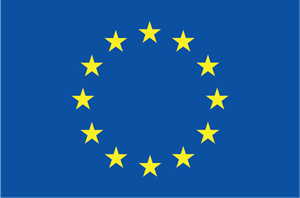 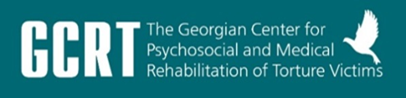 The subgrant application shall meet the following requirements:
Please, clearly draft general and specific goals, objectives and  specific activities of the project Please, describe the ways and methods, in which  psychosocial and medical assistance service will be created for  victims   of  inhuman treatment and torture and their family members.  It will be valuable to create   service, that  is  based   on  bio-psycho-social approach comprising of  multidisciplinary intervention methods: psychiatrist, general physicians , psychologist/psychotherapist , social worker, lawyer. Please, describe the  selection and identification process of service  users (beneficiaries)  define the ways with which beneficiaries will be referred to the center  will you be using the  existing referral network?will you be planning to  expand the  referral network?are you envisaging distributing  leaflets and  information booklets, etc.Please, describe how you are planning to carry out each case’s management Describe the care trajectory of the victim On Centre’s databaseInitial interviewing creating a care plan (which specialists will be involved)Psycho-diagnostics will you be including    family members of the victimsshared discussion and supervision of complex casesService provided outside  the center: redirecting/referral  to  various specialists (eg, ophthalmologist, neurologist, etc.) to  sub-contractor  medical centers clinical laboratory researchvisits to the victim's apartmentvisits to penitentiary facilitiesHow many victims will receive service during  the project  implementation period?-specify the total number of beneficiaries, who will benefit from  service provision   -how many of these will be victims?-how many of these will be family members?              -on average how much each beneficiary’s service will cost How will you document beneficiaries’ service provision  are you planning to use  medical record   (electronic medical record) will you be using diagnostic classifiers (ICD-10, DSM-5)will you be using  standardized documentation of torture facts (Istanbul Protocol)will you be using electronic database how will you handle  the beneficiary’s  confidentiality issueWhich methodologies  will you  be using  during service provision?individual counseling (psychiatrist, GP, psychologist, social worker, lawyer)group workfamily counselingmedical therapy  physiotherapypsychotherapy (Individual, Group, Family) + Specific Methods: CBT, TFCBT, DBT, BEPP, EMDR, MBSR, ect.How  will you evaluate  project results?what will be immediate result (output) of  the project?what effect  the project outcome will have  on the condition regarding  torture and inhuman treatment in the country?will the  implementation of the project  have  long-term impact or bring  supplementary results?which instruments will be used for  evaluating  project results? (dynamics of symptoms, feedback form, psychological  and somatic state improvement scales, etc.)are you planning to  use the electronic database for  calculating  statistical results ?Please, attach a  detailed budget of the project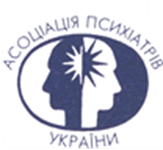 